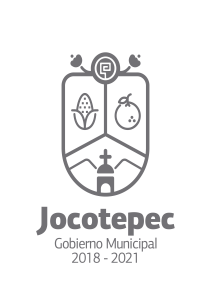 ¿Cuáles fueron las acciones proyectadas (obras, proyectos o programas) o planeadas para este trimestre?Dar seguimiento y finalizar con la numeración de las tumbas y ubicación de los espacios disponibles en el cementerio de Jocotepec.Ampliación de cementerio en la Localidad de San Juan CosaláResultados Trimestrales (Describir cuáles fueron los programas, proyectos, actividades y/o obras que se realizaron en este trimestre). Avance del 87 % en la numeración  de tumbas en el cementerio de la cabecera Municipal.Dotar de las herramientas e instrumentos necesarios para mantener la limpieza de los cementerios al 100 %. Trabajo interinstitucional con la Comisaria de Seguridad Pública Municipal para disminuir la delincuencia dentro del cementerio así como proporcionar mayor seguridad a las y los visitantes.Se logró por parte del Presidente Municipal la adquisición de un terreno para la ampliación del Cementerio Municipal de San Juan Cosalá; existiendo en este momento una preventa realizada por integrantes del Consejo Ciudadano de ésa localidad, ajustándose a un proyecto de la Dirección de Obras Públicas que consiste en 209 espacios para gavetas de 1.30 metros de ancho x 2.50 metros de largo.Trabajo interinstitucional con los Departamentos de Parques y Jardines y alumbrado Público, para dar mantenimiento a profundidad respecto a este tipo de necesidades en los cementerios.Se rindió informe en la sesión de la Comisión Edilicia de Panteones.Montos (si los hubiera) del desarrollo de dichas actividades. ¿Se ajustó a lo presupuestado?El monto presupuestado fue de $18,000.00 (dieciocho mil pesos 00/100 m.n.)  No se ajustó. Será más costoso.En que beneficia a la población o un grupo en específico lo desarrollado en este trimestre.Las personas que en este momento presentan algún tipo de problema con su terreno en el panteón tienen un número asignado y esto facilita su ubicación, sus colindantes  y las medidas del mismo. Por lo tanto su problema se puede resolver de una manera más eficiente desde oficina. De igual manera se tienen ubicados los pocos espacios disponibles y podemos apoyar a las personas de  escasos recursos para la adquisición de alguno de ellos.Se cuenta con cementerios más limpios y seguros.Los ciudadanos de San Juan Cosalá cuentan con  una opción para adquirir un terreno en el cementerio de su localidad.¿A qué estrategia de su POA pertenecen las acciones realizadas y a que Ejes del Plan Municipal de Desarrollo 2018-2021 se alinean?Estrategia 1. Numeración de tumbas en los cementerios.Estrategia 4. Ampliación de cementerio en la localidad de San Juan Cosalá.Eje Rector número 3. Servicios Públicos de Calidad. De manera puntual basándose en la pregunta 2 (Resultados Trimestrales) y en su POA, llene la siguiente tabla, según el trabajo realizado este trimestre.NºESTRATÉGIA O COMPONENTE POA 2019ESTRATEGIA O ACTIVIDAD NO CONTEMPLADA (Llenar esta columna solo en caso de existir alguna estrategia no prevista)Nº LINEAS DE ACCIÓN O ACTIVIDADES PROYECTADASNº LINEAS DE ACCIÓN O ACTIVIDADES REALIZADASRESULTADO(Actvs. realizadas/Actvs. Proyectadas*100)1Numeración de tumbas en los cementerios.            5      480%4Ampliación de cementerio en la Localidad de San Juan Cosalá.              55100%Digitalización de archivo y ordenamiento administrativo.              2150%TOTAL77%